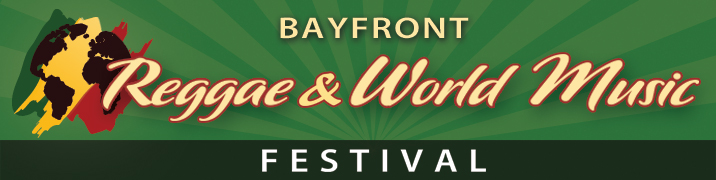 ** MEDIA ALERT **Celebrate the 10th Anniversary of the Bayfront Reggae & World Music Festival!Saturday, July 18th, Duluth, MNBuy a ticket for a chance to win a trip to Jamaica, thanks to our sponsors the Jamaica Tourist Board & Divine Destinations!What:  Yah Mon!  The 10th Annual Bayfront Reggae & World Music Festival is right around the corner!  Enjoy the Midwest’s premiere music festival on Lake Superior with international artists, ethnic foods, and artisans at this family friendly event.  Come join us for a celebration of world music whose artists spread the message of love, hope, and equality for people worldwide! 2015 Lineup:Tessanne Chin – The headliner for the Bayfront Reggae & World Music Festival is Tessanne Chin, the winner of season five of The Voice! This Jamaican-born artist just released her major label debut album, “Count on my Love,” in July 2014 and has also recently released a brand-new single, “Fire”. This reggae powerhouse has fans from around the world and is ready to bring her Jamaican flare to Duluth this summer!Romain Virgo – Romain won Television Jamaica’s Rising Star talent show and has since emerged as a talented singer/songwriter whose lyrical sophistication ensures that quality reggae music continues to flourish.   In 2014 his cover version of Sam Smith's "Stay With Me" topped the charts in several Caribbean countries.   Serani – This triple-threat singer/producer/musician has been defining the sound of dancehall music over the past several years.  Serani has since become a solo artist whose music is an addicting mix of pop, R&B, and reggae styles, which means that it can truly be enjoyed by everyone!  Check out his hit No Games with Rihanna on YouTube.Warrior King– This conscious singer is releasing shortly his newest full-length 2015 album entitled “ROOTZ WARRIOR.” Each song featured on the CD has a different style and the message emphasizes Purity, Truth, Strength, and Love.Dynamq – Dynamq, also known as The Sudanese Child, is an international recording artist who began singing as a young boy living in refugee camps.   The people of South Sudan are very proud & humbled to have such a musician as Dynamq who not only sings about their struggle, but also represents the country in a well- respected manner. Ryan Liestman – Ryan is a local multi-instrumentalist singer and songwriter from Minneapolis who has toured as a backing musician with huge stars like the Jonas Brothers and brings with him a performance style that is truly unforgettable.Innocent – Innocent is a well- known Twin Cities based artist that plays the music of his homeland Tanzania. Equipped with thought-provoking lyrics, raspy vocals, and a captivating stage presence, Innocent offers an electrifying performance.DJ Sound of Fujun – Born and raised in Trinidad, Fujun has become well-known within the reggae/dancehall community and will be playing music from 11 pm to 2 am at the official music festival after party held at Grandma’s Sports Garden.Innocent – When: 	Saturday, July 18, 2015                   Gates open 11:00 a.m. - rain or shine!Where:  Bayfront Festival Park – Duluth, MN   
Cost:      Adults (18+) ……$49*                      Youth (12-17) ....... $25                          Children (0-11) …….. Free with paid adult ticket		*Advanced discount tickets can be bought before June 15 for only $45
For more information contact: Cristin Kieser, Public Relations, 952-445-7361 or PR@renaissancefest.com